No. …………..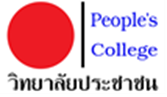                           ใบสมัครอบรมหลักสูตรเตรียมการเจรจาสันติภาพระหว่างเดือนกันยายน – ตุลาคม 2560 ณ มหาวิทยาลัยสงขลานครินทร์ วิทยาเขตปัตตานีชื่อ-นามสกุลอายุที่อยู่หน่วยงานตำแหน่งอายุงานระดับการศึกษาขั้นสูงสุดสาขาจากสถาบันหลักสูตร/กิจกรรมอบรม ที่เคยเข้าร่วม/ จัดโดยหน่วยงาน123ความคาดหวังในหลักสูตร123กรุณาส่งใบสมัครมาที่1 Facebook : People's Collegeกรุณาส่งใบสมัครมาที่2 Email : wawasan.patani2020@gmail.comกรุณาส่งใบสมัครมาที่3 Tel : 0640687627วันสุดท้ายสิ้นสุดรับสมัครวันที่ 11 กันยายน 60  และประกาศผลคัดเลือก วันที่ 13 กันยายน 60